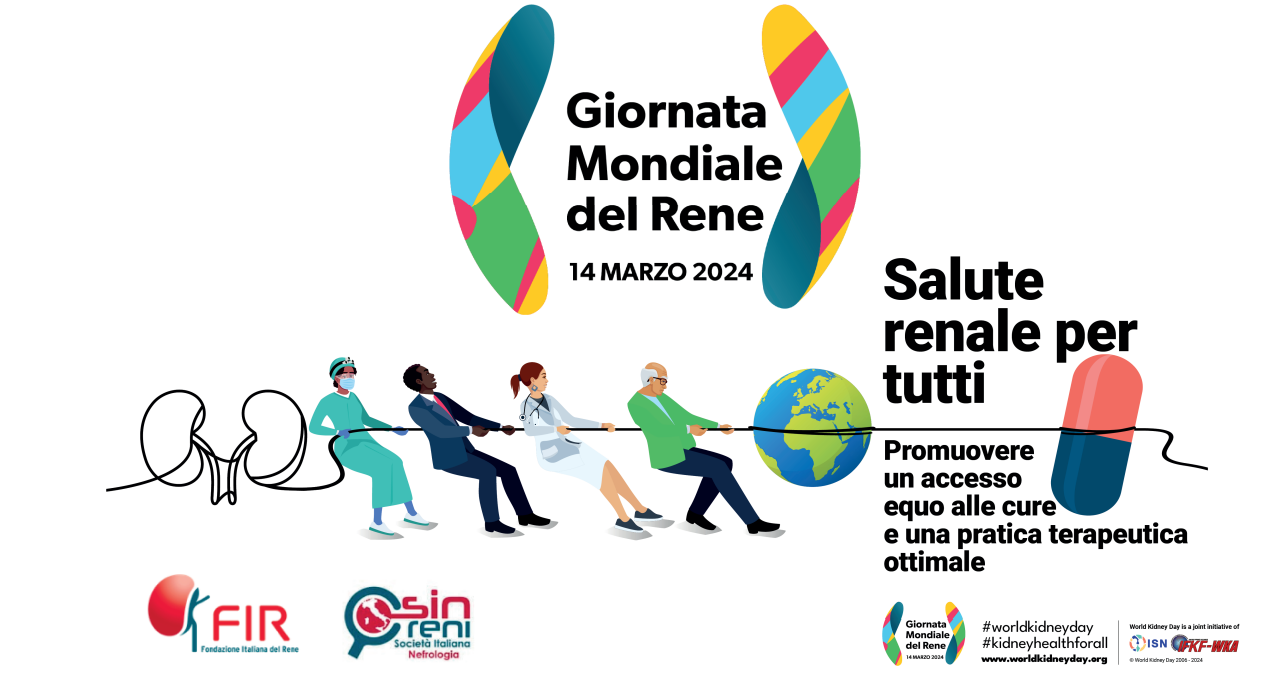 GIORNATA MONDIALE del RENE 202414 marzo 2024 ore 9.30 – 12.30ORDINE dei Medici Chirurghi e Odontoiatri - via Suor Elena Aiello 23 CosenzaMALATTIA RENALE CRONICALa Scuola al Centro del MONDO – Dott. Agata MollicaNEFROLOGIA: la trasversalità di un approccio – Prof Gianluigi ZazaÈ un problema così grande? – Dott. Michele ProvenzanoÈ anche questione di geni? – Dott. Rosita GrecoReni – Diabete - Cuore: un link pericoloso – Dott. Fiorella IorioCosa fare per scoprirla? – Dott. Massimo Senatore – Francesco MollicaCome modificare lo stile di vita? – Dott. Francesco Zingone …ma si può curare? – Dott. Chiara Summaria – Roberta Talarico - Francesca Leone – Sebastiano Vaccarisi – Massimiliano BattagliaI have a dream!!: la narrazione di malattia – Prof. Alessandra CrispiniSCREENING Gratuito (misurazione della pressione arteriosa, esame-stick urine, compilazione relativo questionario)a cura dei Medici e degli Infermieri della UOC NEFROLOGIA e Dialisi abilitata al TrapiantoP.O. Annunziata – A.O. CosenzaDirettore: Prof. Gianluigi ZAZA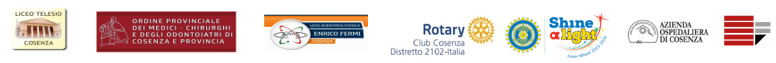 